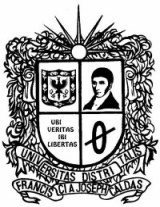     Para uso exclusivo de la biblioteca                         RESUMEN 